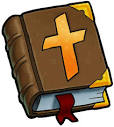 Scripture ReferencesSession 211-12 March 2024Page 37  – The Desire To Build a Temple1 Kings 8:17-18 = Now it was in the heart of David my father to build a house for the name of the Lord, the God of Israel. 18 But the Lord said to David my father, ‘Whereas it was in your heart to build a house for my name, you did well that it was in your heart.”Page 37 – Dedication of the Temple1 Kings 8:22-53 =  Then Solomon stood before the altar of the Lord in the presence of all the assembly of Israel and spread out his hands toward heaven, 23 and said, “O Lord, God of Israel, there is no God like you, in heaven above or on earth beneath, keeping covenant and showing steadfast love to your servants who walk before you with all their heart; 24 you have kept with your servant David my father what you declared to him. You spoke with your mouth, and with your hand have fulfilled it this day. 25 Now therefore, O Lord, God of Israel, keep for your servant David my father what you have promised him, saying, ‘You shall not lack a man to sit before me on the throne of Israel, if only your sons pay close attention to their way, to walk before me as you have walked before me.’ 26 Now therefore, O God of Israel, let your word be confirmed, which you have spoken to your servant David my father.27 “But will God indeed dwell on the earth? Behold, heaven and the highest heaven cannot contain you; how much less this house that I have built! 28 Yet have regard to the prayer of your servant and to his plea, O Lord my God, listening to the cry and to the prayer that your servant prays before you this day, 29 that your eyes may be open night and day toward this house, the place of which you have said, ‘My name shall be there,’ that you may listen to the prayer that your servant offers toward this place. 30 And listen to the plea of your servant and of your people Israel, when they pray toward this place. And listen in heaven your dwelling place, and when you hear, forgive.31 “If a man sins against his neighbor and is made to take an oath and comes and swears his oath before your altar in this house, 32 then hear in heaven and act and judge your servants, condemning the guilty by bringing his conduct on his own head, and vindicating the righteous by rewarding him according to his righteousness.33 “When your people Israel are defeated before the enemy because they have sinned against you, and if they turn again to you and acknowledge your name and pray and plead with you in this house, 34 then hear in heaven and forgive the sin of your people Israel and bring them again to the land that you gave to their fathers.35 “When heaven is shut up and there is no rain because they have sinned against you, if they pray toward this place and acknowledge your name and turn from their sin, when you afflict them, 36 then hear in heaven and forgive the sin of your servants, your people Israel, when you teach them the good way in which they should walk, and grant rain upon your land, which you have given to your people as an inheritance.37 “If there is famine in the land, if there is pestilence or blight or mildew or locust or caterpillar, if their enemy besieges them in the land at their gates, whatever plague, whatever sickness there is, 38 whatever prayer, whatever plea is made by any man or by all your people Israel, each knowing the affliction of his own heart and stretching out his hands toward this house, 39 then hear in heaven your dwelling place and forgive and act and render to each whose heart you know, according to all his ways (for you, you only, know the hearts of all the children of mankind), 40 that they may fear you all the days that they live in the land that you gave to our fathers.41 “Likewise, when a foreigner, who is not of your people Israel, comes from a far country for your name's sake 42 (for they shall hear of your great name and your mighty hand, and of your outstretched arm), when he comes and prays toward this house, 43 hear in heaven your dwelling place and do according to all for which the foreigner calls to you, in order that all the peoples of the earth may know your name and fear you, as do your people Israel, and that they may know that this house that I have built is called by your name.44 “If your people go out to battle against their enemy, by whatever way you shall send them, and they pray to the Lord toward the city that you have chosen and the house that I have built for your name, 45 then hear in heaven their prayer and their plea, and maintain their cause. 46 “If they sin against you—for there is no one who does not sin—and you are angry with them and give them to an enemy, so that they are carried away captive to the land of the enemy, far off or near, 47 yet if they turn their heart in the land to which they have been carried captive, and repent and plead with you in the land of their captors, saying, ‘We have sinned and have acted perversely and wickedly,’ 48 if they repent with all their heart and with all their soul in the land of their enemies, who carried them captive, and pray to you toward their land, which you gave to their fathers, the city that you have chosen, and the house that I have built for your name, 49 then hear in heaven your dwelling place their prayer and their plea, and maintain their cause 50 and forgive your people who have sinned against you, and all their transgressions that they have committed against you, and grant them compassion in the sight of those who carried them captive, that they may have compassion on them 51 (for they are your people, and your heritage, which you brought out of Egypt, from the midst of the iron furnace). 52 Let your eyes be open to the plea of your servant and to the plea of your people Israel, giving ear to them whenever they call to you. 53 For you separated them from among all the peoples of the earth to be your heritage, as you declared through Moses your servant, when you brought our fathers out of Egypt, O Lord God.”Page 40 – God’s Promises to MosesExodus 19:5 = Now therefore, if you will indeed obey my voice and keep my covenant, you shall be my treasured possession among all peoples, for all the earth is mine;Deuteronomy 7:6 = For you are a people holy to the Lord your God. The Lord your God has chosen you to be a people for his treasured possession, out of all the peoples who are on the face of the earth.Page 40-41 – God’s Response to Solomon’s Prayer1 Kings 9:1-9 = As soon as Solomon had finished building the house of the Lord and the king's house and all that Solomon desired to build, 2 the Lord appeared to Solomon a second time, as he had appeared to him at Gibeon. 3 And the Lord said to him, “I have heard your prayer and your plea, which you have made before me. I have consecrated this house that you have built, by putting my name there forever. My eyes and my heart will be there for all time. 4 And as for you, if you will walk before me, as David your father walked, with integrity of heart and uprightness, doing according to all that I have commanded you, and keeping my statutes and my rules, 5 then I will establish your royal throne over Israel forever, as I promised David your father, saying, ‘You shall not lack a man on the throne of Israel.’ 6 But if you turn aside from following me, you or your children, and do not keep my commandments and my statutes that I have set before you, but go and serve other gods and worship them, 7 then I will cut off Israel from the land that I have given them, and the house that I have consecrated for my name I will cast out of my sight, and Israel will become a proverb and a byword among all peoples. 8 And this house will become a heap of ruins.  Everyone passing by it will be astonished and will hiss, and they will say, ‘Why has the Lord done thus to this land and to this house?’ 9 Then they will say, ‘Because they abandoned the Lord their God who brought their fathers out of the land of Egypt and laid hold on other gods and worshiped them and served them. Therefore the Lord has brought all this disaster on them.’”